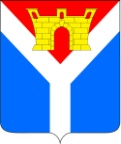 АДМИНИСТРАЦИЯУСТЬ-ЛАБИНСКОГО ГОРОДСКОГО ПОСЕЛЕНИЯУСТЬ-ЛАБИНСКОГО РАЙОНАП О С Т А Н О В Л Е Н И Еот 	                                							  № _______	г. Усть-ЛабинскОб ограничении дорожного движения транспортных средств по улице Азовской (между улицей Вольной и домовладением №77 по улице Азовской) в городе Усть-ЛабинскеВ целях обеспечения безопасности дорожного движения в период проведения работ по газоснабжению домовладения по улице Азовской (между улицей Вольной и домовладением №77 по улице Азовской) в городе 
Усть-Лабинске, в соответствии с Федеральным законом от 10 декабря 1995 г.  № 196 - ФЗ «О безопасности дорожного движения», статьей 14 Федерального закона от 6 октября 2003 г. № 131-ФЗ «Об общих принципах организации местного самоуправления в Российской Федерации», п о с т а н о в л я ю:1. Ограничить дорожное движение транспортных средств по улице Азовской (между улицей Вольной и домовладением №77 по улице Азовской) в городе Усть-Лабинске в период с 23 мая 2022 года по 
27 мая  2022 года.2. Рекомендовать отделу Министерства внутренних дел России по 
Усть-Лабинскому району (Пачков Г.А.) обеспечить контроль за соблюдением Правил дорожного движения в рамках реализации мероприятий по улице Азовской (между улицей Вольной и домовладением №77 по улице Азовской)  в городе Усть-Лабинске.3. Отделу по общим и организационным вопросам администрации 
Усть-Лабинского городского поселения Усть-Лабинского района 
(Владимирова М.А.) обнародовать настоящее постановление на официальном сайте администрации Усть-Лабинского городского поселения Усть-Лабинского района в информационно-телекоммуникационной сети «Интернет» и на информационных стендах муниципального бюджетного учреждения культуры «Центральная районная библиотека муниципального образования 
Усть-Лабинский район».4. Контроль за выполнением настоящего постановления возложить на исполняющего обязанности заместителя главы Усть-Лабинского городского поселения Усть-Лабинского района Леонидова С.А.5. Постановление вступает в силу после его официального обнародования.Исполняющий обязанностиглавы Усть-Лабинского городского поселенияУсть-Лабинского района                                                                 	А.Г. ТитаренкоЛИСТ СОГЛАСОВАНИЯпроекта постановления администрации Усть-Лабинского городского поселенияУсть-Лабинского районаот ______________ № ___Об ограничении дорожного движения транспортных средств по улице Азовской (между улицей Вольной и домовладением №77 по улице Азовской) в городе Усть-ЛабинскеЗАЯВКАК ПОСТАНОВЛЕНИЮНаименование постановления: «Об ограничении дорожного движения транспортных средств по улице Азовской (между улицей Вольной и домовладением №77 по улице Азовской)  в городе Усть-Лабинске» Проект подготовлен: отделом по вопросам ЖКХ и благоустройства администрации Усть-Лабинского городского поселения Усть-Лабинского районаПостановление разослать:1 Отдел по вопросам ЖКХ и благоустройства				       – 1 экз.                                                                                           «___»___________ 2022 г.Проект подготовлен  и внесен:Отделом по вопросамЖКХ и благоустройстваадминистрации Усть-Лабинскогогородского поселенияУсть-Лабинского района          С.А. ЛеонидовПроект согласован:Заместитель главыУсть-Лабинскогогородского поселенияУсть-Лабинского района           А.И. СеменовНачальник юридическогоотдела администрацииУсть-Лабинского городскогопоселения Усть-Лабинского района       Д.Л. ГорностаевНачальник отделапо общим и организационнымвопросам администрацииУсть-Лабинского городскогопоселения Усть-Лабинского района  М.А. ВладимироваИсполняющий обязанностизаместителя главыУсть-Лабинскогогородского поселенияУсть-Лабинского района         С.А. Леонидов